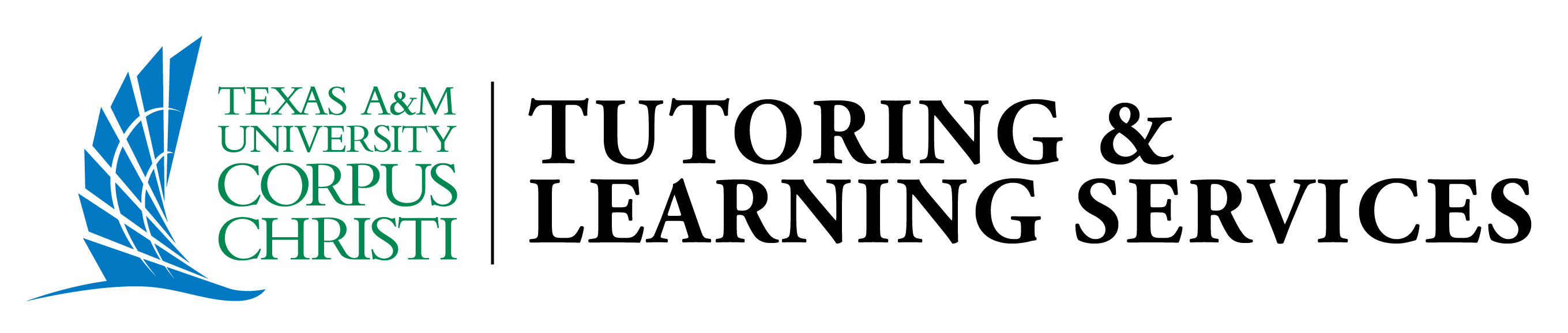 The PQ4R Method for ReadingThe information for this handout was compiled from the following source:Thomas, E. L., & Robinson, H. A. (1972). Improving reading in every class: A sourcebook for teachers. Boston, MA: Allyn & Bacon. 